АДМИНИСТРАЦИЯЗАКРЫТОГО АДМИНИСТРАТИВНО-ТЕРРИТОРИАЛЬНОГО ОБРАЗОВАНИЯ СОЛНЕЧНЫЙПОСТАНОВЛЕНИЕО внесении изменений в положениео порядке и условиях оплаты и стимулирования трудав муниципальных учреждениях культурыЗАТО Солнечный Тверской областиВ соответствии со статьями 135 и 144 Трудового кодекса Российской Федерации, Постановление Правительства Тверской области от 14.09.2017 N 306-пп «О порядке и условиях оплаты и стимулирования труда в государственных учреждениях культуры и искусства Тверской области» Администрация ЗАТО Солнечный Тверской областиПОСТАНОВЛЯЕТ:Внести в Постановление администрации ЗАТО Солнечный от 26.02.2018г. № 58 (с изменениями от 28.02.2019 № 56, 22.04.2019 № 99, 16.12.2019 г. № 257, 15.10.2020 № 147, 07.09.2022 № 137, 12.12.2022 № 210) «Положение о порядке и условиях оплаты и стимулирования труда в муниципальных учреждениях культуры ЗАТО Солнечный Тверской области» следующие изменения:в п. 8 раздела II:- таблицу «Должности работников, занятых в библиотеках» изложить в новой редакции:- таблицу «Должности работников, занятых в культурно-досуговых организациях, центрах (домах народного творчества), дворцах и домах культуры, парках культуры и отдыха, центрах досуга, кинотеатрах и других аналогичных учреждениях культурно-досугового типа» изложить в новой редакции:в пункте 14 раздела III таблицу изложить в новой редакции:в пункте 18 раздела IV таблицу изложить в новой редакции:пункт 21 раздела V изложить в новой редакции:«21. Должностные оклады руководителей муниципальных учреждений культуры и искусства устанавливаются в зависимости от группы по оплате труда руководителей в следующих размераха) руководители библиотек, музеев, зоопарков и других учреждений музейного типа, фильмофонда:директор (генеральный директор) музея, директор (генеральный директор, заведующий) библиотеки, централизованной библиотечной системы, директор фильмофонда, фильмотеки, музейно-выставочного центра учреждения I группы по оплате труда руководителей - 17 017 рубль;директор (генеральный директор) музея, директор (генеральный директор, заведующий) библиотеки, централизованной библиотечной системы, директор фильмофонда, фильмотеки, музейно-выставочного центра учреждения II группы по оплате труда руководителей - 16 143 рублей;директор (генеральный директор) музея, директор (генеральный директор, заведующий) библиотеки, централизованной библиотечной системы, директор фильмофонда, фильмотеки, музейно-выставочного центра учреждения III группы по оплате труда руководителей - 15 273 рубля;директор (генеральный директор) музея, директор (генеральный директор, заведующий) библиотеки, централизованной библиотечной системы, директор фильмофонда, фильмотеки, музейно-выставочного центра учреждения IV группы по оплате труда руководителей - 14 833 рублей;б) руководители культурно-досуговых учреждений (центров, домов народного творчества, дворцов и домов культуры, парков культуры и отдыха, центров досуга, кинотеатрах и других аналогичных учреждений культурно-досугового типа):директор (заведующий) учреждения I группы по оплате труда руководителей - 17 017 рубль;директор (заведующий) учреждения II группы по оплате труда руководителей - 16 143 рублей;директор (заведующий) учреждения III группы по оплате труда руководителей - 15 273 рубля;директор (заведующий) учреждения IV группы по оплате труда руководителей - 14 833 рублей.»Настоящее Постановление вступает в силу с даты подписания и распространяет свое действие на правоотношения, возникшие с 1 октября 2023 года.Глава ЗАТО Солнечный								В.А. Петров12.12.2023ЗАТО Солнечный№ 225Наименование должностейДолжностной оклад, руб.Начальник общего отдела10 441Заведующий отделом (сектором) библиотеки, централизованной библиотечной системы10 688Главный библиотекарь, главный библиограф11 017Библиотекарь, библиографВедущийПервой категорииВторой категорииБез категории9 7809 4949 2248 953Методист централизованной библиотечной системы, библиотеки, музеяВедущийПервой категорииВторой категорииБез категории10 0799 7809 4948 953Наименование должностейДолжностной оклад, руб.Художественный руководитель, художественный руководитель филиала организации культуры клубного типа (централизованной (межпоселенческой) клубной системы)12 599Заведующий отделом (сектором) культурно-досуговых организаций клубного типа, парков культуры и отдыха, городских садов, других аналогичных культурно-досуговых организаций11 017Балетмейстер хореографического коллектива (студии), ансамбля песни и танцавысшаяпервой категориивторой категориибез категории11 00910 68810 52910 441Аккомпаниатор9 780Руководитель клубного формирования (любительского объединения, студии, коллектива самодеятельного искусства, клуба по интересам)первой категориивторой категориибез категории10 68810 52910 441Руководитель кружкапервой категориивторой категориибез категории10 68810 52910 441Методист клубного учреждения, научно-методического центра народного творчества, дома народного творчества, центра народной культуры (культуры и досуга) и других аналогичных организацийведущийпервой категориивторой категориибез категории10 0799 7809 4948 953ПКГДолжностной оклад, руб.Общеотраслевые должности служащих первого уровняОбщеотраслевые должности служащих первого уровня1 квалификационный уровень4 9832 квалификационный уровень5 221Общеотраслевые должности служащих второго уровняОбщеотраслевые должности служащих второго уровня1 квалификационный уровень7 3432 квалификационный уровень7 4893 квалификационный уровень7 6414 квалификационный уровень7 7955 квалификационный уровень7 954Общеотраслевые должности служащих третьего уровняОбщеотраслевые должности служащих третьего уровня1 квалификационный уровень8 1932 квалификационный уровень8 4383 квалификационный уровень8 6864 квалификационный уровень8 9525 квалификационный уровень9 213Общеотраслевые должности служащих четвертого уровняОбщеотраслевые должности служащих четвертого уровня1 квалификационный уровень9 5712 квалификационный уровень9 8983 квалификационный уровень13 199Разряд работ в соответствии с Единым тарифно-квалификационным справочником работ и профессий рабочихДолжностной оклад, руб.1 разряд4 7872 разряд4 9503 разряд5 1984 разряд7 3435 разряд7 4896 разряд7 6417 разряд7 7958 разряд7 954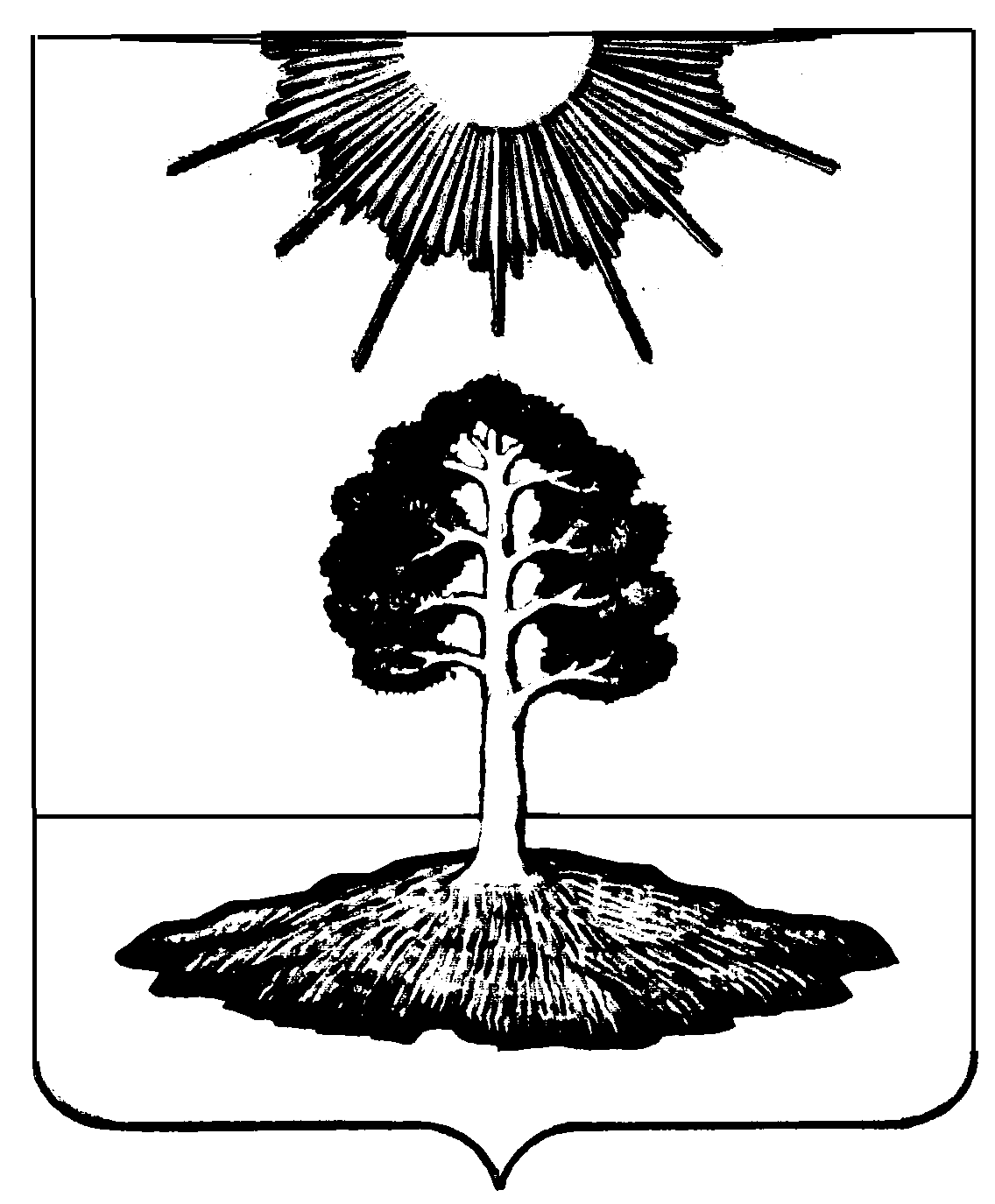 